MIT MIR NICHT, MEINE HERREN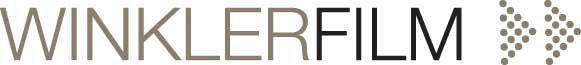 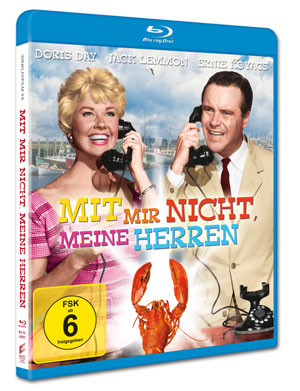 FILMinfo:Originaltitel:	It Happened to JaneDarsteller:	Doris Day, Jack Lemmon, Ernie KovacsRegie 		Richard QuineProduzent:	Martin MelcherGenre:		KomödieLand / Jahr:	USA 1959BLU-RAY InfoSprache/Ton	Deutsch LPCM 2.0 Mono		Englisch LPCM 2.0 MonoUntertitel:	Deutsch, EnglischBildformat:	1080p/24 (1.78:1)Laufzeit:	97 Min.FSK:		ab 6Regioncode:	BFormat:		Blu-rayVerpackung:	Softbox mit WendecoverVertrieb:	AL!VE AGLabel:		VÖ:		17.11.2017Bestell-Nr:	6418071EAN-Code:	4042564180718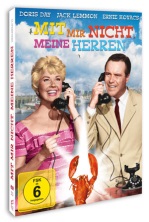 Auch auf DVD erhältlich:Bestell-Nr: 6416311EAN-Code: 4042564163117INHALTEin Eisenbahn-Tycoon ist schuld, dass die Ware von Hummerzüchterin Jane (Doris Day) halb kaputt bei den Kunden ankommt. Doch „Mit mir nicht, meine Herren“, denkt sich Jane und zieht gegen den rücksichtslosen Geschäftsmann vor Gericht. Unterstützt wird sie dabei von ihrem Anwalt und heimlichen Verehrer George (Jack Lemmon), der sich bald einem Nebenbuhler gegenübersieht, als ein Journalist nicht nur berufliches Interesse an Jane entwickelt. Amüsantes Hollywood Kino mit den Komödienstars Doris Day und Jack Lemmon in ihrem einzigen gemeinsamen Film. Fifties pur.Pressebetreuung:CINEMAIDSKidlerstraße 4 / 81371 München / Tel: +49 (0)89 4423 9811Email: info@cinemaids.de / www.cinemaids.deWINKLER FILM: Alser Straße 26/3A, 1090 Wien, ÖsterreichTel: +43 1 4079 0261 / Fax: +43 1 4079 0268www.winklerfilm.de / Email: 